PERSONAL DETAILSPlayers Name: ..............................................................DOB: .........................Age Group:………………School: ……………………………………………………………………….School Year: ..............Name of Parent/Guardian(s):............................................................................................................Address: ..................................................................................................................................................................................................................................................................................................Contact Number:.............................................Email Address: ..........................................................Player emergency contact details: ....................................................................................................PRIVACY & SOCIAL MEDIADuring the season photographs are likely to be taken, please indicate below whether you give consent for your child to be photographed and for the photograph(s) to be used either on the WRUFC website or externally.YES	NOThe Club’s Privacy Policy is available on the club website – here is a summary: WRUFC will hold your data for the purposes of membership and rugby related activities. This includes contacting you about fundraising activities concerning the club interests BUT we will not pass on your details to any third party for other reasons without your consent (see yes/no below). The Third parties with whom the club WILL, or MAY share data with include: 1) The RFU and its constituent bodies, 2) The Emergency Services, 3) Warrington Sports Club, 4) Pitchero – the club website used for team admin.Please indicate below whether you give your consent for your and your child’s data to be passed on to any related 3rd parties for other reasons:YES	NOMEDICAL DETAILSMedical conditions/disabilities/ allergies (Please give full details of anything conditions that would affect your child’s ability to play rugby and include any medication they take that we need to be aware of): .................................................................................................................................................................................................................................................................................................................................................................................................................................................Is there anything else we need to be aware of regarding your child and their ability to play rugby?...........................................................................................................................................................................................................................................................................................................................................................................................................................................................................First Aid assistance/transfer to ambulance/hospital: WRUFC/WSC (and usually opposition clubs) have qualified, voluntary first aiders who are available to offer basic first aid should the need arise. Please confirm you agree to your child if necessary being offered this and also if required for your child to be transferred to hospital for medical treatment:YES	NOI confirm that the information provided is true and correct at this time. If any of the information provided changes, I confirm/agree that I will notify WRUFC in writing immediately.Parent/ Guardian: ............................................................................Date: .......................................WRUFC Use: Subs Paid by:  Cash  / Cheque / At the bar / Other	 Initials:……………..Date: .........................		MINIS AND JUNIORS WRUFC MEMBERSHIP FORMSUBSCRIPTIONS 2018-19Please note: only the WRUFC fee is payable to Warrington RUFC – the WSC fees are payable directly to Warrington Sports Club. For further information see www.warringtonsportsclub.co.ukMINIS AND JUNIORS WRUFC MEMBERSHIP FORMSUBSCRIPTIONS 2018-19Please note: only the WRUFC fee is payable to Warrington RUFC – the WSC fees are payable directly to Warrington Sports Club. For further information see www.warringtonsportsclub.co.ukMINIS AND JUNIORS WRUFC MEMBERSHIP FORMSUBSCRIPTIONS 2018-19Please note: only the WRUFC fee is payable to Warrington RUFC – the WSC fees are payable directly to Warrington Sports Club. For further information see www.warringtonsportsclub.co.ukMINIS AND JUNIORS WRUFC MEMBERSHIP FORMSUBSCRIPTIONS 2018-19Please note: only the WRUFC fee is payable to Warrington RUFC – the WSC fees are payable directly to Warrington Sports Club. For further information see www.warringtonsportsclub.co.ukMINIS AND JUNIORS WRUFC MEMBERSHIP FORMSUBSCRIPTIONS 2018-19Please note: only the WRUFC fee is payable to Warrington RUFC – the WSC fees are payable directly to Warrington Sports Club. For further information see www.warringtonsportsclub.co.ukMINIS AND JUNIORS WRUFC MEMBERSHIP FORMSUBSCRIPTIONS 2018-19Please note: only the WRUFC fee is payable to Warrington RUFC – the WSC fees are payable directly to Warrington Sports Club. For further information see www.warringtonsportsclub.co.uk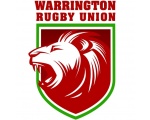 Age GroupWSC FeesWRUFC FeesTotal PayableMicros£40£20£60U7s-U12s£40£87£127U13s-U16s£60£87£147Colts£70£102£172